Obecní úřad Zbytiny     Zbytiny č.p.3  384 41   Zbytiny   IČ: 002 50 864__________________________________________________________________________________OZNÁMENÍ  DOČASNÉ NEPŘÍTOMNOSTI Od 4.4.2022 do 6.4.2022 bude pokladna a podatelna Obecního úřadu Zbytinyz důvodu nemoci uzavřena								Josef  Furiš        starosta  obceV případě potřeby volat tel. 777 842 222. Zbytiny 4.4.2022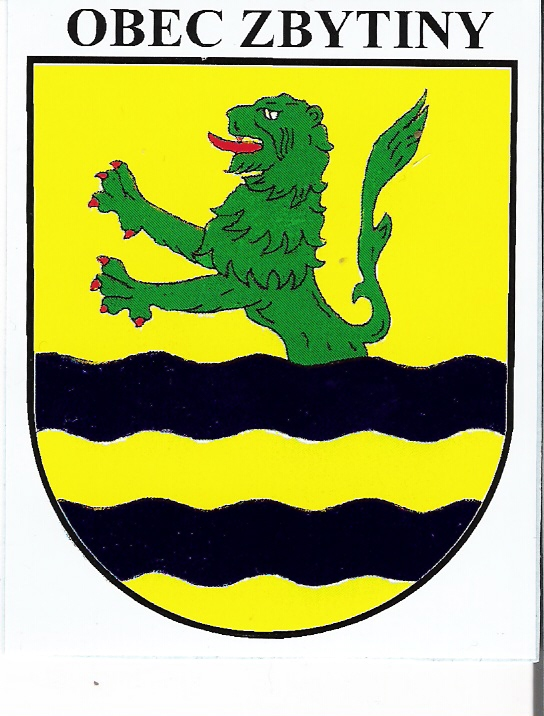 